Контрольна робота біологія 7 клас.ОПРАЦЮВАТИ ДО 20.05.2020ЗДАТИ КРИСТИНІ ОЛЕКСАНДРІВНІ ЗОШИТИ З ВИКОНАНОЮ РОБОТОЮ 20.05.2020ТЕЛ. 096-70-31-813Варіант 1 І рівень (0,5 бала)До якої системи органів належать зябра?А) кровоноснаБ) видільнаВ) травнаГ) дихальна2. Яка тварина відладає яйця:А) ропуха сіраБ) черепаха зеленаВ) жаба озернаГ) квакша3.  Вкажіть, які покриви у риб:А) шкіра вкрита лускою і слизомБ) шкіра гола із слизомВ) шкіра суха і вкрита роговими лускамиГ) шкіра суха вкрита пір*ям4. Вкажіть тварину, яка належиь до класу Земноводні:А) гадюкаБ) квакшаВ) скатГ) крокодил5. Вкажіть, який орган відсутній у птахів:А) головний мозокБ) шлунокВ) печінкаГ) сечовий міхур6. Визначте особливості будова серця птахів:А) 2-камернеБ) 3-камернеВ) 4-камернеГ) 1-камернеІІ рівень (1 бал)7. Виберіть одне правильне твердження:А) у птахів немає серцяБ) у шкірі риб немає залоз, що виділяють слизВ) плазуни дихають легенямиГ) жаби травоїдні8. Допишіть пропущені в тексті словаКровоносна система птахів ________ типу. Складається з _____ кіл кровообігу. Серце - ______  камерне, Має відділи ______ і _______.9. Назва класу, представники якого відмінно літають, мають крила, відкладають яйця.ІІІ рівень (1,5 бала)10. Установіть відповідність між твариною і класом А) карась                1. ПлазуниБ) черепаха             2. Кісткові риби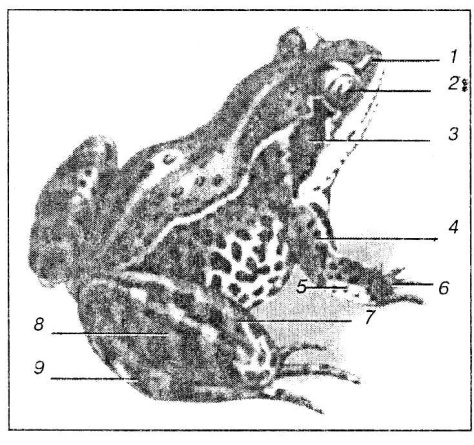 В) чайка                  3. АмфібіїГ) тритон                4. Птахи 11. Позначте умовні позначення відповідно до малюнкаІV рівень (3 бали)12. Назвіть основні ознаки пристосування птахів до польотуКонтрольна робота біологія 7 клас.Варіант 2 І рівень (0,5 бала)Вкажіть птаха, який не літає, але добре плаваєА) страусБ) пінгвінВ) ківіГ) казуар2. Чим дихають наземні плазуни:А) шкіроюБ) легенями і шкіроюВ) легенямиГ) зябрами3.  Вкажіть, які покриви у птахів:А) шкіра вкрита лускою і слизомБ) шкіра гола із слизомВ) шкіра суха і вкрита роговими лускамиГ) шкіра суха вкрита пір*ям4. За допомогою плавального міхура риба:А) розмножуєтьсяБ) рухаєтьсяВ) опускається на глибину або спливаєГ) ловить здобич5. Вкажіть, яка залоза є лише у водоплавних птахів:А)  вилочкова залозаБ) печінкаВ) куприкова залозаГ) гіпофіз6. Вкажіть, ким є пуголовок:А) зародком в ікринціБ) личинкою жабиВ) молоде жабеняГ) доросла особинаІІ рівень (1 бал)7. Виберіть одне правильне твердження:А) самки земноводних відкладають ікру у водуБ) у птахів не має шиїВ) у плазунів не має зубівГ) риби теплокровні8. Допишіть пропущені в тексті словаУ  плазунів тіло вкрите ______ лусками  і _____ залоз.  Переважно населяють __________ середовище. Основні ряди плазунів є ______, ______ і ______.  9. Назва класу, представники якого холоднокровні, мають  плавці, поділяються на Кісткові і Хрящові.ІІІ рівень (1,5 бала)10. Установіть відповідність між твариною і класом А) акула                  1. ПлазуниБ) страус                 2. Хрящові рибиВ) змія                     3. АмфібіїГ) квакша                 4. Птахи 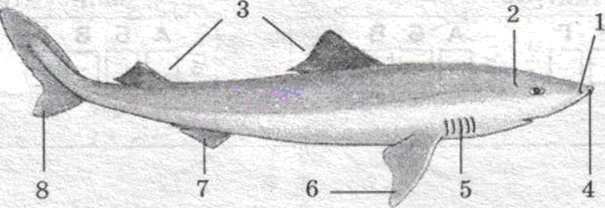 11. Позначте умовні позначення відповідно до малюнкаІV рівень (3 бали)12. Назвіть основні ознаки пристосування земноводних до до існування в водному і наземно-повітряному середовищах.